ELITE + GOLD with TOPPER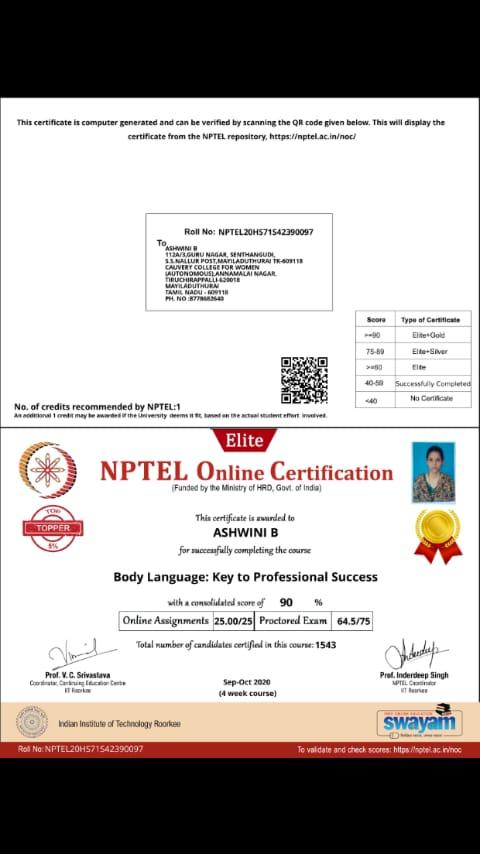 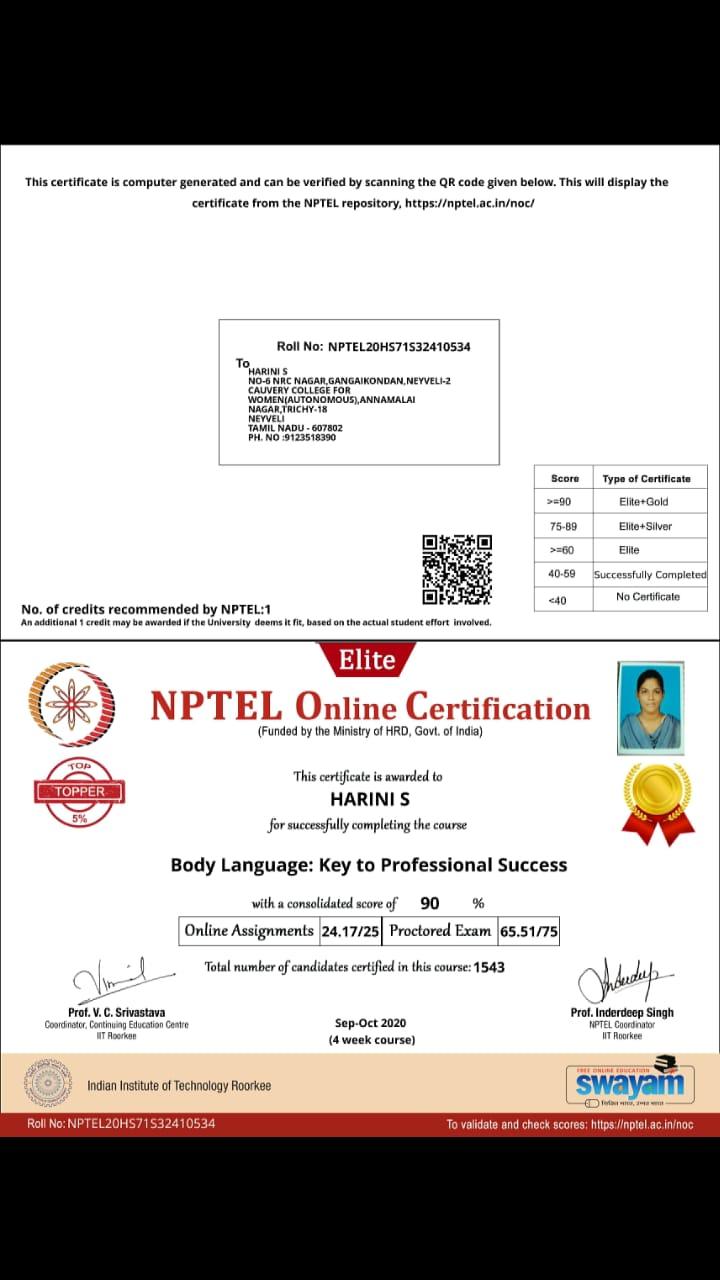 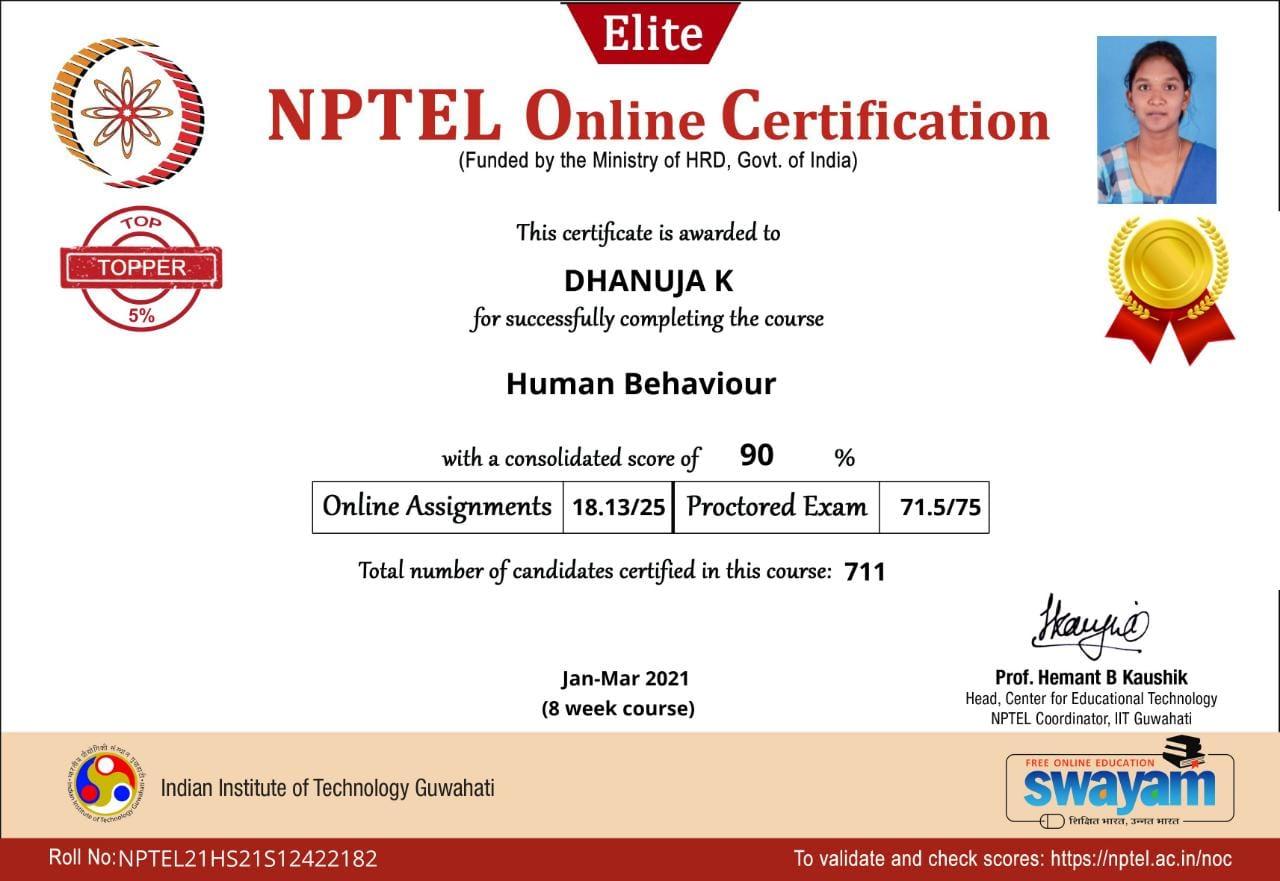 ELITE + SILVER with TOPPER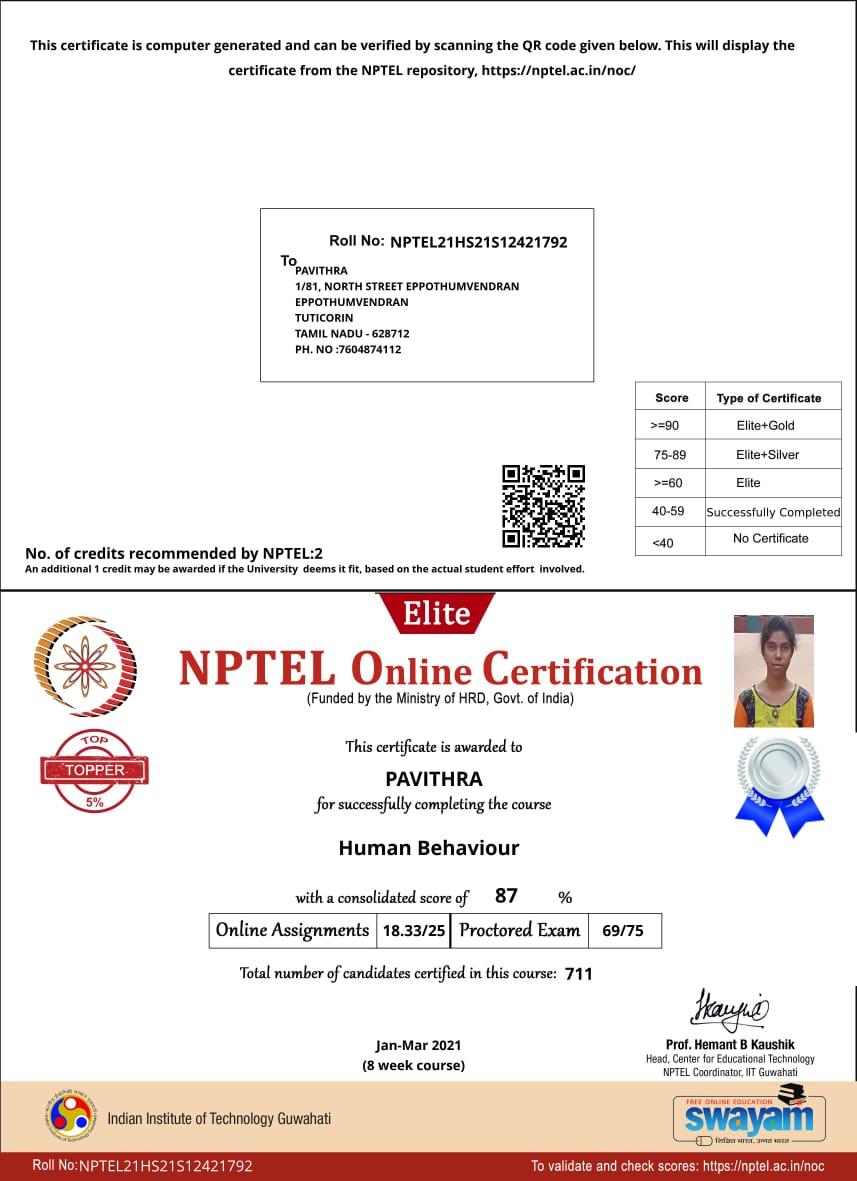 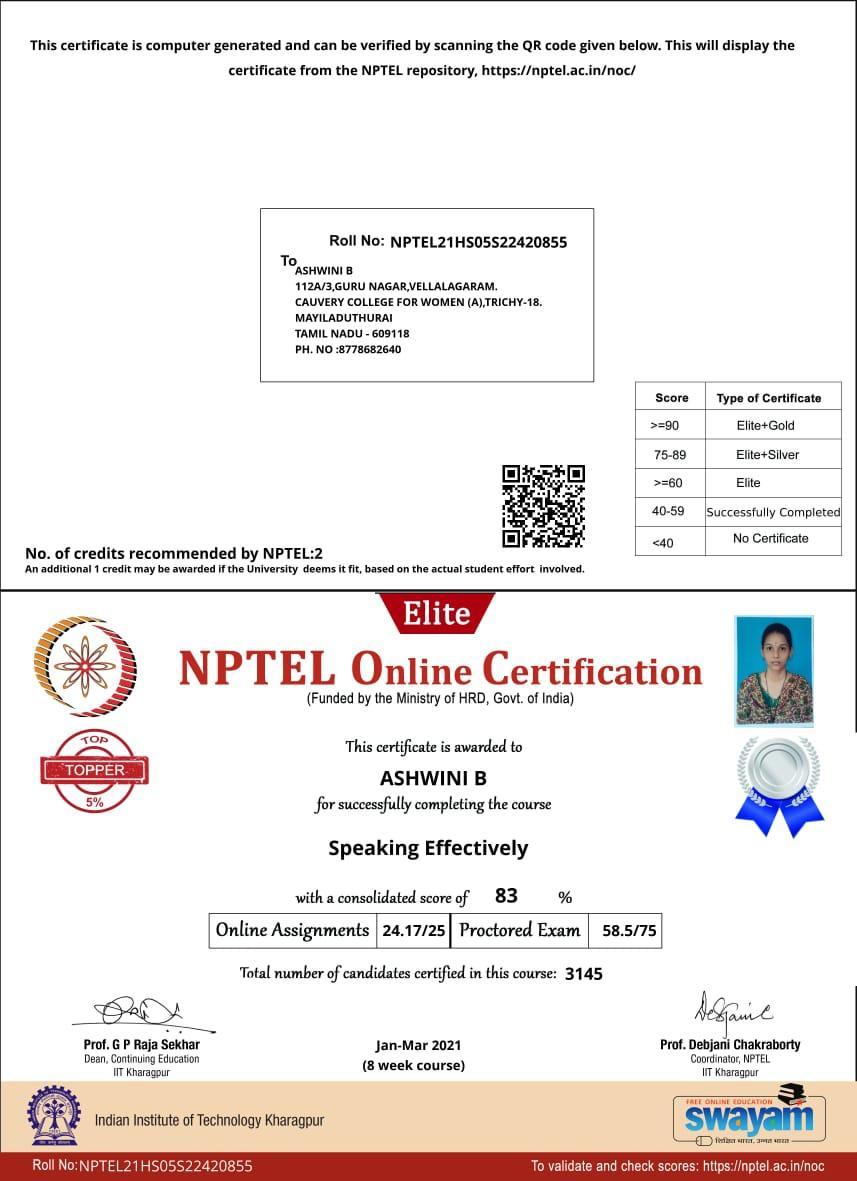 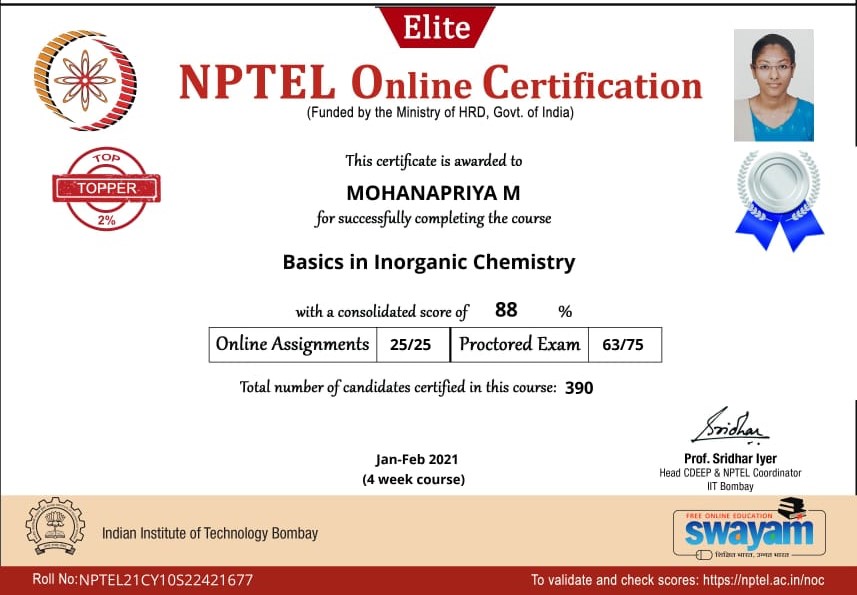 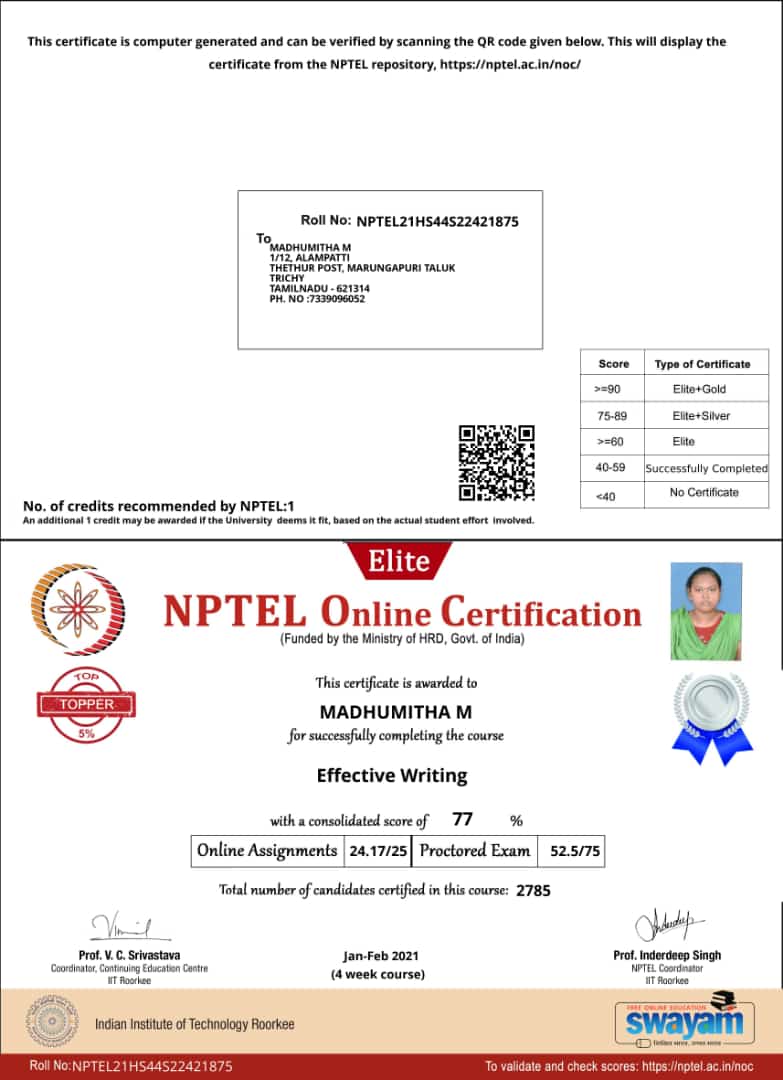 ELITE + GOLD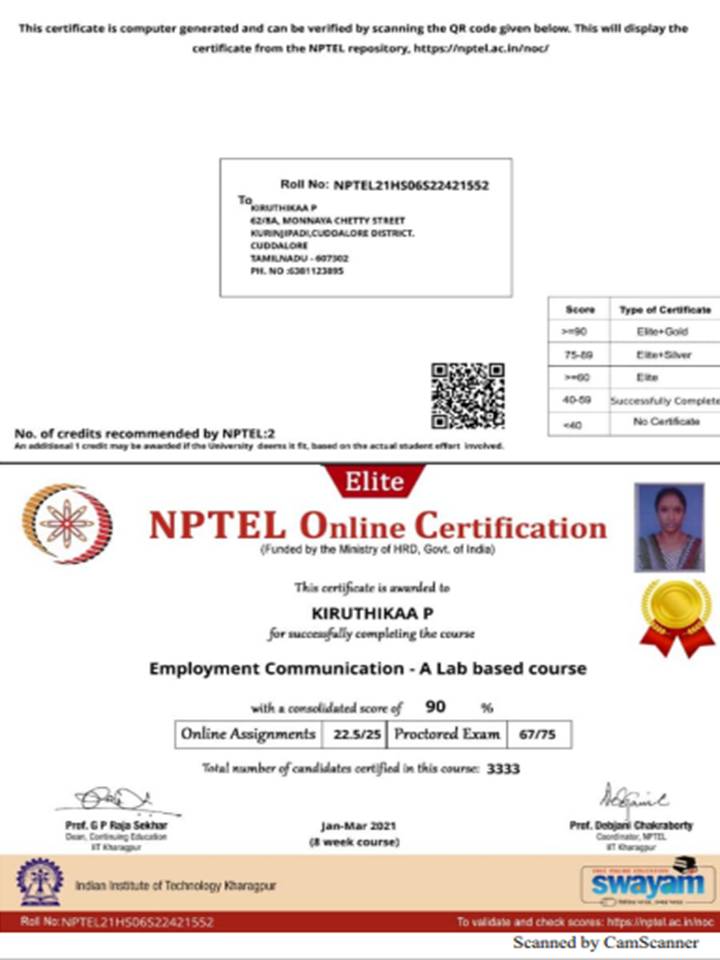 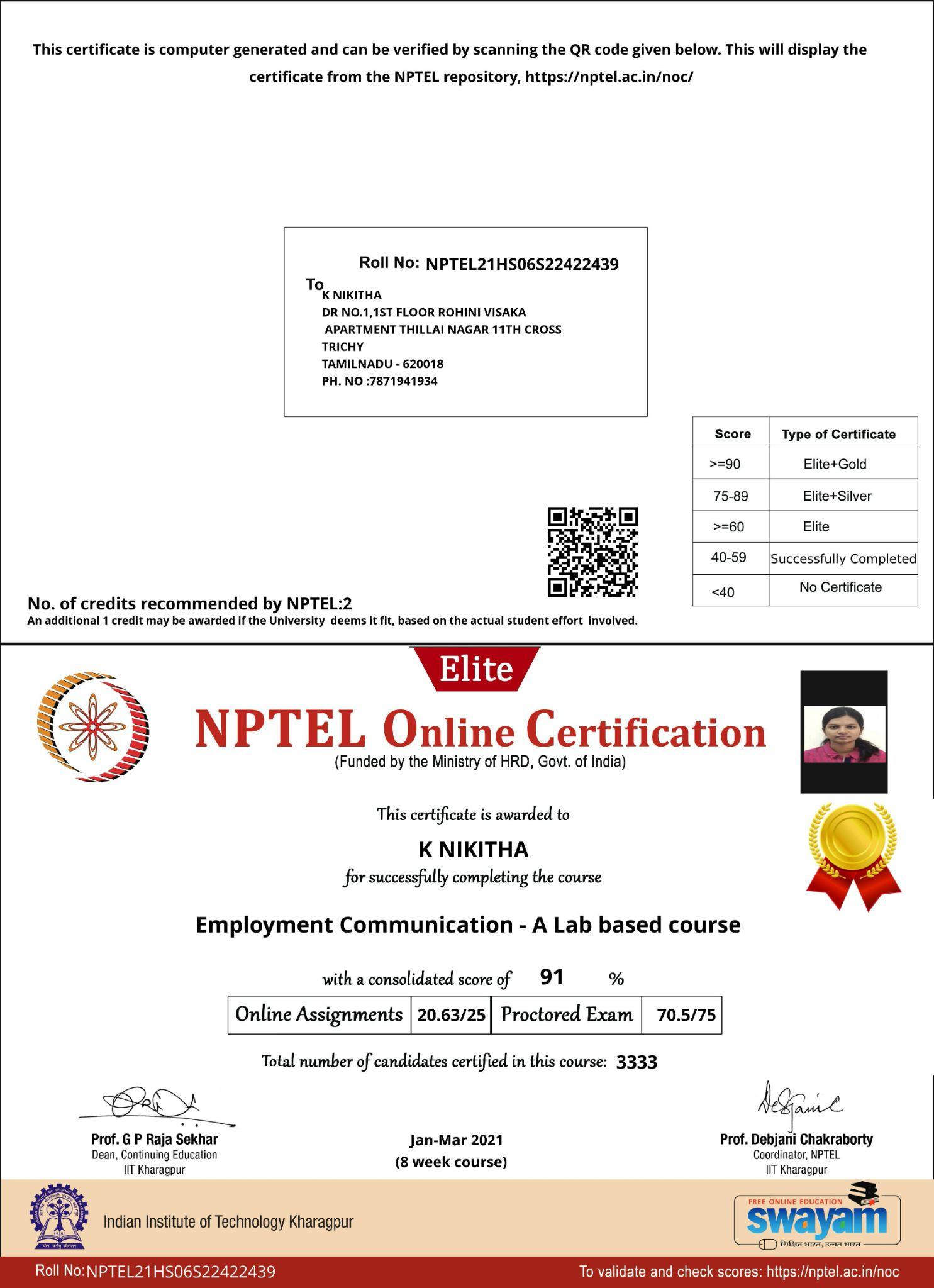 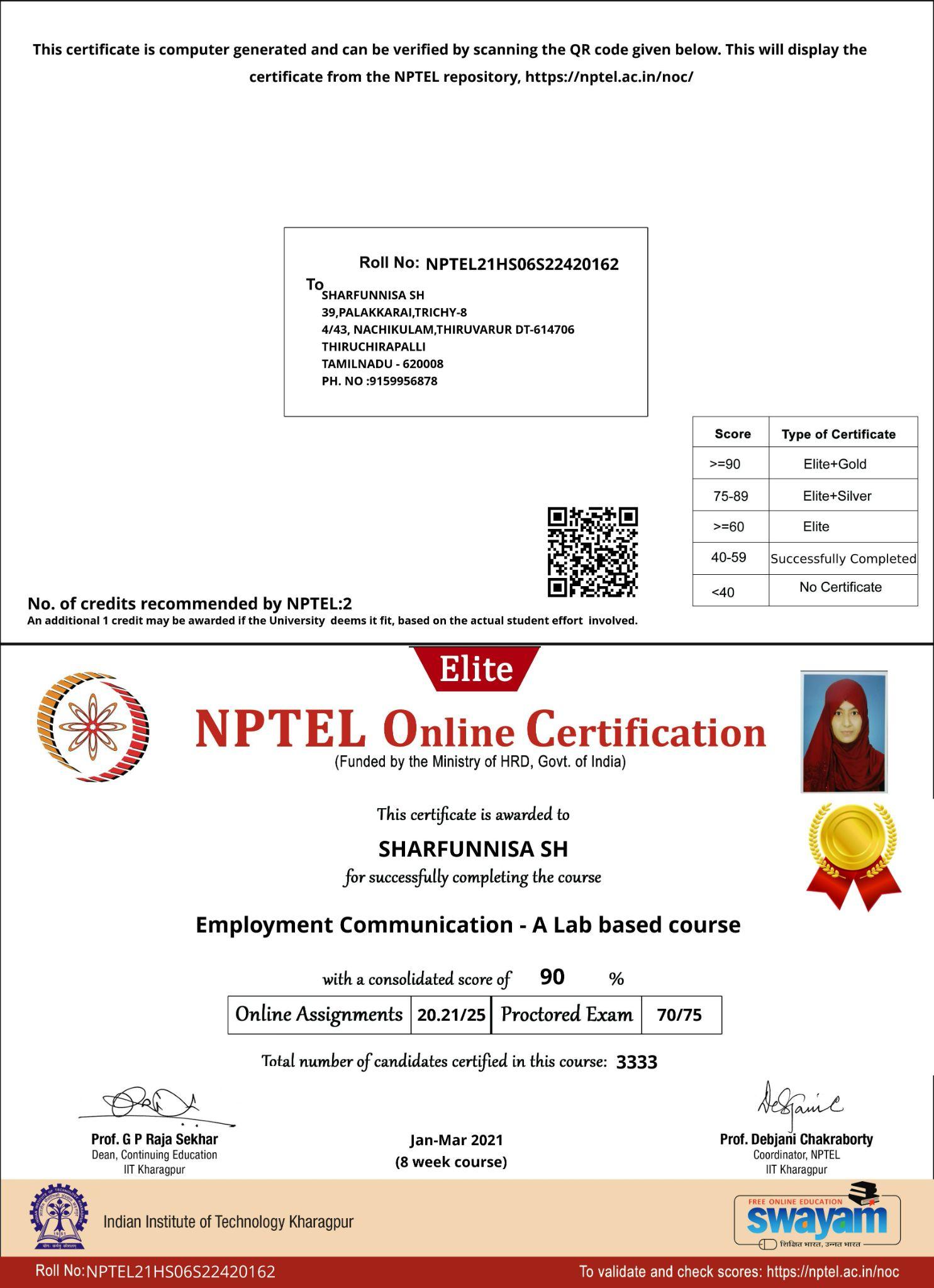 CAUVERY COLLEGE FOR WOMEN (AUTONOMOUS), TRICHY-18CAUVERY COLLEGE FOR WOMEN (AUTONOMOUS), TRICHY-18CAUVERY COLLEGE FOR WOMEN (AUTONOMOUS), TRICHY-18CAUVERY COLLEGE FOR WOMEN (AUTONOMOUS), TRICHY-18SWAYAM NPTEL - ONLINE COURSEMERIT STUDENTS LISTSWAYAM NPTEL - ONLINE COURSEMERIT STUDENTS LISTSWAYAM NPTEL - ONLINE COURSEMERIT STUDENTS LISTSWAYAM NPTEL - ONLINE COURSEMERIT STUDENTS LISTJune 2020 - May 2021NUMBER OF STUDENTS CLEARED: 1490              ELITE + GOLD TOPPER: 03ELITE + SILVER TOPPER: 05ELITE + GOLD: 03ELITE + SILVER: 76ELITE: 491SUCCESSFULLY COMPLETED: 912June 2020 - May 2021NUMBER OF STUDENTS CLEARED: 1490              ELITE + GOLD TOPPER: 03ELITE + SILVER TOPPER: 05ELITE + GOLD: 03ELITE + SILVER: 76ELITE: 491SUCCESSFULLY COMPLETED: 912June 2020 - May 2021NUMBER OF STUDENTS CLEARED: 1490              ELITE + GOLD TOPPER: 03ELITE + SILVER TOPPER: 05ELITE + GOLD: 03ELITE + SILVER: 76ELITE: 491SUCCESSFULLY COMPLETED: 912June 2020 - May 2021NUMBER OF STUDENTS CLEARED: 1490              ELITE + GOLD TOPPER: 03ELITE + SILVER TOPPER: 05ELITE + GOLD: 03ELITE + SILVER: 76ELITE: 491SUCCESSFULLY COMPLETED: 912NAMEDEPARTMENTCOURSEGRADEMs. Ashwini BCommerceBody language: Key to professional SuccessElite + Gold with TopperMs. S. HariniCommerceBody language: Key to professional SuccessElite + Gold with TopperDhanuja. KBiotechnologyHuman BehaviourElite + Gold with TopperPavithraBiotechnologyHuman BehaviourElite + Silver with TopperMohanapriya MChemistryBasics in Inorganic ChemistryElite + Silver with TopperAshwini BCommerceSpeaking EffectivelyElite + Silver with TopperMathumitha. MFood Service Management & DieteticsEffective WritingElite + Silver with TopperSwethavarshini. GEnglishEffective WritingElite + Silver with TopperKiruthikaa. PFood Service Management & DieteticsEmployment Communication A Lab based course language: Key to professional SuccessElite + GoldK NikithaFood Service Management & DieteticsEmployment Communication A Lab based course language: Key to professional SuccessElite + GoldSharfunnisa SHFood Service Management & DieteticsEmployment Communication A Lab based course language: Key to professional SuccessElite + Gold